         На территории Российской Федерации в период до 2030 года распоряжением Правительства Российской Федерации от 02.11.2022 № 3306-р утвержден «План мероприятий по борьбе с хроническим вирусным гепатитом С».                                                                                                                                                                                 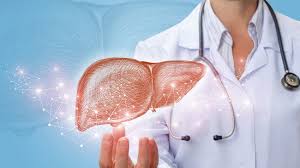       Гепатит – воспаление печени, органа, находящегося в правом подреберье.  Гепатит С – это заболевание, которое вызывается вирусом гепатита С. При этом заболевании поражается преимущественно печень, однако могут повреждаться и другие важные органы, например, почки или щитовидная железа. Если после инфицирования вирусом гепатита С организм человека не смог самостоятельно или в ходе лечения с ним справиться, и вирус продолжает размножаться более 6 месяцев, значит заболевание перешло в хроническую форму. Что важно знать о вирусе гепатита С? 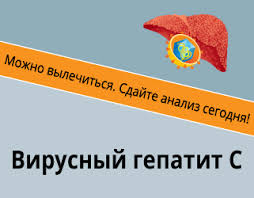 Вирус – это мельчайшая частица, увидеть которую можно только с помощью электронного микроскопа. Вирус принято обозначать латинскими буквами HСV, что означает Hepatitis С Virus – вирус гепатита С.Как можно заразиться вирусом гепатита С? Вирус гепатита С находится в большом количестве в крови и других биологических жидкостях инфицированного человека. Заражение чаще всего происходит, когда кровь инфицированного человека попадает в кровь или на поврежденную кожу (слизистые оболочки) другого человека.         Наиболее высокий риск инфицирования вирусом гепатита С у людей, употребляющихинъекционные наркотики. Инфицирование возможно при проведении медицинских манипуляций, нанесении татуировок, пирсинге, проведении косметологических процедур, маникюра или педикюра, если при этом используются нестерильные иглы или другие инструменты. Как проявляется заболевание?       В большинстве случаев гепатит С протекает скрыто. Инфицированный человек чувствует себя на протяжении длительного времени хорошо и как правило не может назвать период, когда его самочувствие ухудшалось (что могло бы свидетельствовать о начале заболевания). На ранних стадиях заболевания у некоторых людей отмечаются неспецифические симптомы (слабость, повышенная утомляемость, головные боли), в крайне редких случаях может возникнуть, потемнение цвета мочи, обесцвечивание кала, пожелтение склер («белков глаз»), пожелтение кожи и кожный зуд. Если хронический гепатит С остается не выявленным на протяжении многих лет, и заболевание доходит до стадии цирроза печени, то возникают более серьезные симптомы, связанные с нарушением функций печени.Чем опасен гепатит С?       При длительном течении заболевания (не протяжении многих лет) у инфицированного человека происходит замещение нормальной ткани печени соединительной тканью (фиброз печени). Конечной стадией фиброза является цирроз печени. У некоторых пациентов на фоне цирроза печени может возникнуть злокачественное новообразование, поэтому всем людям с хроническим гепатитом С важно наблюдаться у врача и регулярно проходить необходимые обследования. 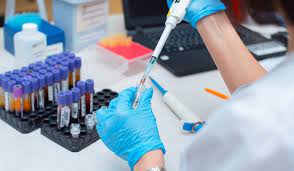       Как выявить заболевание? Гепатит С можно выявить только с помощью лабораторного исследования крови. Пройдите обследование и будьте уверены в своём здоровье!